Nadziewane jabłuszka w cieście- 8 malutkich jabłek 
- 200 g zmielonych orzechów włoskich 
- 1 łyżeczka miodu
- 120 g mąki pszennej 
- 4 jaja
- 1 łyżeczka proszku 
- 6 łyżek stołowych cukru 
- 50 g masła 
dodatkowo- cukier puder Jabłka umyj, odetnij czapeczki, ostrożnie wydrąż gniazda nasienne. Do każdego jabłka włóż troszkę zmielonych orzechów włoskich (50g) i skrop płynnym miodem. Odstaw, ułóż pionowo w naczyniu. W misce wymieszaj mąkę, 100 g zmielonych orzechów włoskich oraz proszek do pieczenia. Jajka zmiksuj na puszystą masę a następnie stopniowo dodawaj do niej cukier. Gdy ,masa potroi objętość, dodaj rozpuszczone i przestudzone masło. Na koniec wmiksuj wcześniej połączone  suche składniki. Ciasto wlej  do formy wyłożonej uprzednio papierem do pieczenia. W wierzch powciskaj jabłka nadziane mielonymi orzechami włoskimi i miodem. Przykryj jabłka odkrojonymi wcześniej czapeczkami. 
Piecz ok. 40min- 180°C
Po upieczeniu i ostudzeniu posyp cukrem pudrem. (K_)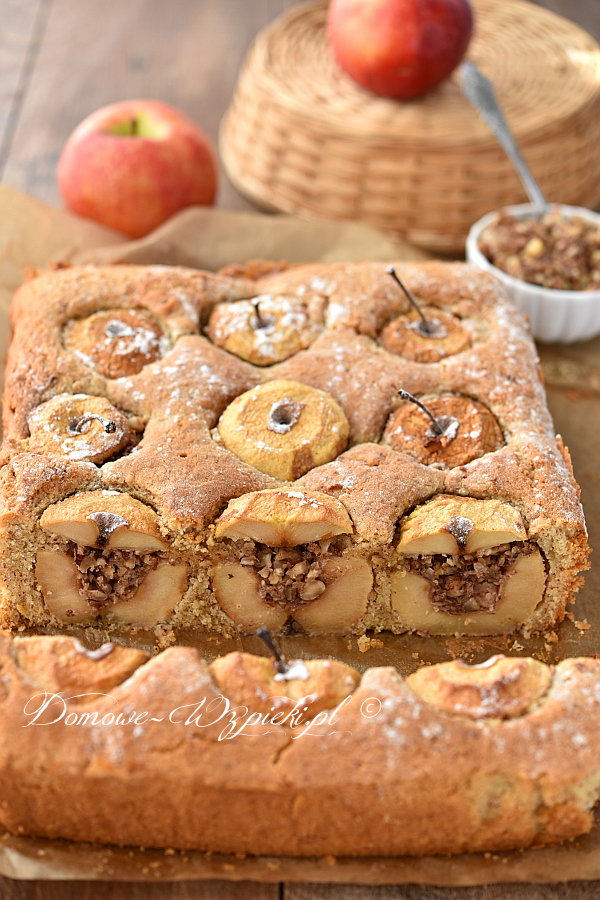 